Język  angielski -    grupa    Biedronki       03.12.2020rTemat: Wprowadzenie cyfry 6 i nauka piosenki "Count to six "       Hello  children!  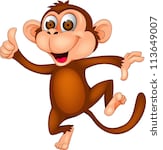 Pamiętajcie aby przywitać się po angielsku z waszymi rodzicami i  ze swoim ulubionym pluszakiem. Powiedzcie głośno „ Hello” i pomachajcie. Przywitajcie się też z małpką Cheeky jej ulubioną piosenkę pt. „Hello Cheeky"          https://www.youtube.com/watch?v=2-NWFCsh_RINa początek przypomnimy sobie cyferki, które poznaliście na ostatnich lekcjach: 1- ONE  2 – TWO ,  3 – THREE , 4- FOUR,  5 – FIVE.   Pobawcie się  z rodzicami- mama lub tata przygotowuje pięć kartek z cyferkami    1-5, następnie pokazuje bardzo powoli kartę z wybraną cyfrą.  Zadaniem dziecka jest jak najszybciej odgadnąć tą cyferkę i przynieść odpowiednią ilość rzeczy ze swojego otoczenia (pluszami, klocki, kredki)Aby dobrze utrwalić sobie wymowę wszystkich cyfr, posłuchajcie jeszcze raz nagrania, liczcie głośno i pokazujcie na swoich palcach odpowiednie liczby. 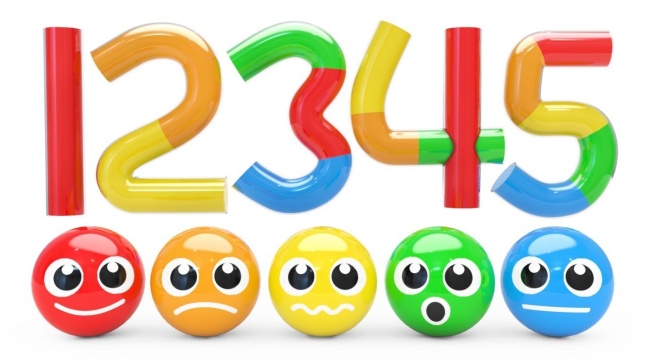 https://www.youtube.com/watch?app=desktop&v=qhhhPgjsufM  A teraz poznacie nowa cyferkę 6 – SIX . Posłuchajcie uważnie jak powiedzieć ją prawidłowo  w języku angielskim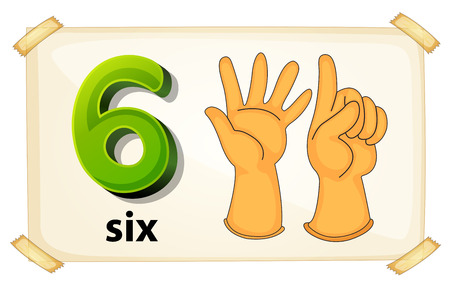 https://www.google.com/search?client=opera&q=six+pronunciation&sourceid=opera&ie=UTF-8&oe=UTF-8A teraz poznacie nową piosenkę o cyferkach 1-6, Śpiewajcie razem z nagraniem, jednocześnie pokazujcie cyfry na swoich palcach. Obejrzyjcie  i  zaśpiewajcie kilka razy. 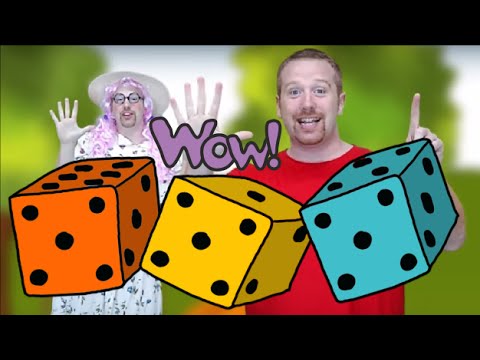 https://www.youtube.com/watch?v=VK1zbwJrItINa koniec zaśpiewajcie  piosenkę  żeby pożegnać się z małpką Cheeky:https://www.youtube.com/watch?v=vyxrwjQrkPg